от 18 августа 2022 года										№ 919О подготовке проекта межевания территории в районе домов № 3, 5 по ул. Чехова, домов № 4, 5, 11 по ул. Некрасова, 
домов № 1, 11, 14 по ул. Белинского и дома № 7 по ул. Школьная в р.п. Сява городского округа город Шахунья Нижегородской областиВ соответствии со статьями 8.2, 41, 43, 46 Градостроительного кодекса Российской Федерации, статьей 2 Закона Нижегородской области от 23.12.2014 № 197-З «О перераспределении отдельных полномочий между органами местного самоуправления муниципальных образований Нижегородской области и органами государственной власти Нижегородской области», Правилами землепользования и застройки городского округа город Шахунья Нижегородской области, утвержденными решением Совета депутатов городского округа город Шахунья Нижегородской области  28.03.2014 № 29-11, администрация городского округа город Шахунья Нижегородской области  п о с т а н о в л я е т :1. Разрешить Управлению экономики, прогнозирования, инвестиционной политики и муниципального имущества городского округа город Шахунья Нижегородской области подготовку проекта межевания территории в районе домов 
№ 3, 5 по ул. Чехова, домов № 4, 5, 11 по ул. Некрасова, домов № 1, 11, 14 по 
ул. Белинского и дома № 7 по ул. Школьная в р.п. Сява городского округа город Шахунья Нижегородской области за счет собственных средств, в границах, прилагаемого к настоящему постановлению проекта.2. Установить, что проект межевания территории в районе домов № 3, 5 по 
ул. Чехова, домов № 4, 5, 11 по ул. Некрасова, домов № 1, 11, 14 по ул. Белинского и дома № 7 по ул. Школьная в р.п. Сява городского округа город Шахунья Нижегородской области должен быть подготовлен не позднее шести месяцев со дня издания настоящего постановления.3. Настоящее постановление вступает в силу с момента его подписания.4. Общему отделу администрации городского округа город Шахунья Нижегородской области обеспечить опубликование настоящего постановления в газете «Знамя труда» и размещение на официальном сайте администрации городского округа город Шахунья Нижегородской области в информационно-телекоммуникационной сети «Интернет».5. Контроль за исполнением настоящего постановления возложить на начальника Управления экономики, прогнозирования, инвестиционной политики и муниципального имущества городского округа город Шахунья Нижегородской области Е.Л. Козлову.Глава местного самоуправлениягородского округа город Шахунья						          Р.В.Кошелев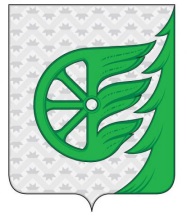 Администрация городского округа город ШахуньяНижегородской областиП О С Т А Н О В Л Е Н И Е